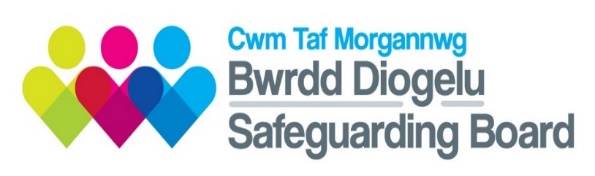 Bwrdd Diogelu Cwm Taf MorgannwgCanllawiau Grŵp Craidd a Phroses Penderfynu a Datrys CyflwyniadYn y canllaw yma mae trefniadau Cyfarfodydd Grŵp Craidd. Mae'r cyfarfodydd yma ar gyfer yr holl asiantaethau sydd â llaw yn y gwaith o weithredu Rhan 4 y Cynlluniau Amddiffyn Gofal a Chymorth. Mae'r canllaw yma ar gyfer gweithwyr proffesiynol sy'n gweithio gyda theuluoedd y mae eu plant ar Gofrestr Amddiffyn Plant yn yr awdurdodau lleol canlynol: Merthyr Tudful, Rhondda Cynon Taf a Phen-y-bont ar Ogwr.Mae'r canllawiau yma wedi'u llunio i sicrhau bod yr holl staff sy'n ymwneud â phrosesau amddiffyn plant yn effro i'w swyddogaethau a'u cyfrifoldebau. Mae hefyd yn sicrhau bod pawb yn gwybod beth yw disgwyliadau Bwrdd Amddiffyn Plant Cwm Taf Morgannwg pan fydd grwpiau craidd wrth eu gwaith.  Rhaid darllen y canllawiau ar y cyd â'r canlynol:Gweithdrefnau Diogelu Cymru 2020 – Gofal Cymdeithasol Cymru (diogelu.cymru)Deddf Gwasanaethau Cymdeithasol a Llesiant (Cymru) 2014 – Gweithio Gyda'n Gilydd i Ddiogelu Pobl Cyfrol 5 – Ymdrin ag Achosion Unigol i Amddiffyn Plant sy'n Wynebu Risg – Dogfen Statudol | Hwb Gwybodaeth a Dysgu (GofalCymdeithasol.Cymru)DibenPwrpas y grŵp craidd yw datblygu a gweithredu Rhan 4 o Gynllun Diogelu Gofal a Chymorth y plentyn. Dyma'r cynllun y cytunwyd arno yn y Gynhadledd Amddiffyn Plant, sef yr hyn a elwir yn 'Cynllun' yn y canllaw yma.   Mae cyfrifoldeb cyfartal gan bob aelod o'r grŵp craidd am y ffordd mae'r grŵp yn gweithredu. Rhaid i bob aelod o'r grŵp craidd sicrhau bod ganddyn nhw gopi o'r Cynllun, a dylen nhw ddod ag ef i bob cyfarfod grŵp craidd. Dylai pob aelod o'r grŵp fod yn gallu rhoi'r wybodaeth ddiweddaraf am gyfraniad a chyfranogiad cyfredol ei asiantaeth i'r Cynllun. Cyfrifoldebau penodol aelodau'r Grŵp Craidd yw:Datblygu braslun o'r cynllun y penderfynwyd arno yn y Gynhadledd Amddiffyn Plant gychwynnol yn gynllun gwaith manwl a gweithredol.Adolygu cynnydd profiadau byw'r plentyn yn erbyn y deilliannau personol sydd wedi'u nodi yn y cynllun.Sicrhau bod llais a barn y plentyn yn cael eu clywed, a bod ei ddymuniadau a'i deimladau'n cael eu hystyried. Nodi'n fanwl pob risg o niwed difrifol i'r plentyn a'r effaith y bydd hyn yn ei chael neu wedi'i chael ar ei les. Nodi sut i fynd i'r afael â'r risgiau yma. Nodi a cheisio datrys unrhyw rwystrau sy'n atal y deilliannau personol sydd wedi'u nodi yn y cynllun rhag cael eu cyflawni. Gwneud yn siwr bod pawb yn y teulu'n deall yn iawn sut i gadw eu plant yn ddiogel, a'n disgwyliadau ni ohonyn nhw. Cytuno â'r blaenoriaethau y mae angen mynd i'r afael â nhw cyn y cyfarfod grŵp craidd nesaf.Cytuno ar flaenoriaethau a nodi pwy fydd yn gyfrifol am weithredu gweithrediadau unigol y cynllun.Nodi unrhyw bryderon ynglŷn ag aelodau'r teulu'n ffugio cydymffurfiaeth neu'n gwrthod gweithio gydag unrhyw asiantaeth sy'n rhan o broses gynllunio'r grŵp craidd. Ystyried sut y mae modd i ymarferwyr weithio'n benodol gyda'r teulu i wneud y newidiadau angenrheidiol er mwyn gwella profiad byw'r plentyn/plant a'i amddiffyn/eu hamddiffyn rhag niwed.Egluro i ymarferwyr ac aelodau'r teulu sy'n rhan o'r cynllun beth yw eu swyddogaethau a'u cyfrifoldebau.Cytuno pa mor aml y dylai cydlynydd y cynllun gofal, cymorth ac amddiffyn (cyfeirir ato yn y cynllun hwn yn weithiwr cymdeithasol) gysylltu â'r plentyn a/neu aelodau eraill y grŵp. Sefydlu pa asesiadau pellach eraill sydd eu hangen a phwy fydd yn eu comisiynu.Sefydlu cerrig milltir a mesurau ar gyfer deilliannau penodol sy'n canolbwyntio ar y plentyn. O wneud hynny, sicrhau bod aelodau'r grŵp craidd yn deall sut y bydd raid i fywyd edrych i'r plentyn/plant pan fydd yn cael ei gymryd/eu cymryd oddi ar y gofrestr.  Adolygu gweithredoedd mae teuluoedd ac ymarferwyr wedi'u cyflawni, ac i ba raddau maen nhw wedi cyfrannu at wella profiad byw'r plentyn ac wedi'i amddiffyn rhag niwed. Adolygu a chwblhau asesiadau o angen y plentyn a'i deulu, ac ystyried sut bydd canfyddiadau'n llywio datblygiadau pellach i'r cynllun.Cytuno ar drefniadau wrth gefn rhag ofn bod aelodau'r teulu ddim yn cydymffurfio â'r cynllun, neu fod oedi wrth gyflawni'r deilliannau cytûn. Sicrhau bod yr wybodaeth ddiweddaraf yn cael ei rhannu yn ystod Cynadleddau Amddiffyn Plant sy'n dilyn.Gofyn bod y Gynhadledd Adolygu Amddiffyn Plant yn cael ei chynnal yn gynt mewn achosion lle mae newidiadau arwyddocaol o ran amgylchiadau'r plentyn, lle mae risgiau yn codi, neu achosion lle nad oes modd cyflawni rhannau arwyddocaol o'r cynllun. Yn yr un modd dylai Cynhadledd Amddiffyn Plant gael ei threfnu os ydy holl aelodau'r grŵp yn cytuno bod y risgiau sydd wedi'u nodi yn y cynllun wedi lleihau ddigon.  Cychwyn y broses ddatrys pan nad yw'r cynllun ar gyfer plentyn neu berson ifanc ar y Gofrestr Amddiffyn Plant yn lleihau'r risg, neu mae enw'r plentyn yn aros ar y Gofrestr Amddiffyn Plant am 15 mis neu ar ôl y 3edd Gynhadledd Adolygu, p'un bynnag sy'n dod yn gyntaf. AELODAETH A CHADEIRIOCaiff aelodaeth y grŵp craidd ei chytuno arni yn ystod y Gynhadledd Amddiffyn Plant gyntaf. Mae'n bwysig pwysleisio bod Gweithdrefnau Diogelu Cymru yn nodi na ddylai'r gweithiwr cymdeithasol gadeirio'r cyfarfod ac y dylai cynrychiolydd o asiantaeth arall ymgymryd â'r swyddogaeth yna. Caiff y grŵp craidd ei reoli a'i gydlynu gan weithiwr cymdeithasol y plentyn a rhaid iddo gynnwys:Gweithwyr proffesiynol allweddol o asiantaethau sy'n gweithio gyda'r plentyn a/neu'r teulu, fel sydd wedi'u nodi yn ystod y gynhadledd neu sydd wedi cael eu cyfethol gan y grŵp craidd ei hun.Y rhiant/rhieniY plentyn/person ifanc (lle bo hynny'n addas).Cynhalwyr y plentyn (aelodau o'r teulu, rhieni maeth neu gynhalwyr preswyl). Os yw asiantaethau eraill yn rhan o'r achos, rhaid i'r gweithiwr cymdeithasol eu cynnwys nhw'n aelodau o'r grŵp craidd.  Cyfranogiad Plant mewn Cyfarfodydd Grŵp Craidd.Efallai y bydd hi'n briodol i'r plentyn gael y cyfle i fynd i'r cyfarfod grŵp craidd, ond byddai hynny'n dibynnu ar ei oed/lefel ei ddealltwriaeth.Wrth wneud y penderfyniad yma, dylid ystyried y cwestiynau canlynol:Beth yw barn y plentyn neu'r person ifanc? Ydy ef/hi eisiau mynd i'r cyfarfod mewn person, cael eiriolwr i siarad ar ei r(h)an, trosglwyddo'i f/barn i'r grŵp craidd trwy fodd arall?Ydy ymarferwyr yn adnabod y plentyn yn dda ac o'r farn y byddai'n briodol iddo/iddi fynd i'r cyfarfod?Beth yw'r effaith bosibl ar berthnasau teuluol?Os ydy'r plentyn yn mynd i'r cyfarfod grŵp craidd, dylai:Lleoliad ac amser y cyfarfod ystyried anghenion y plentyn;Pob ymdrech i gael ei wneud i hwyluso cyfranogiad gweithredol heb dynnu o nod y cyfarfod a'r cynllun.Pan na fydd plentyn yn mynd i'r cyfarfod grŵp craidd, y Gweithwyr Cymdeithasol sy'n bennaf gyfrifol am:Canfod barn plentyn am y sefyllfa;Pennu a yw'r plentyn yn teimlo'n ddiogel;Deall a yw'r plentyn yn gweld bod safon ei brofiad byw wedi gwella.Pan fo'n briodol, mae modd i blentyn nodi rhywun proffesiynol a/neu eiriolwr i gadarnhau'r uchod mewn cyfarfod grŵp craidd. Swydd y Cadeirydd mewn cyfarfodydd Grŵp CraiddMae modd i unrhyw aelod o'r Grŵp Craidd gadeirio'r cyfarfod, ond ni ddylai'r gweithiwr cymdeithasol sy'n gyfrifol am gofnodi diwygiadau cytûn y Cynllun ymgymryd â'r gwaith yma. Y gweithiwr cymdeithasol yma sydd hefyd yn gyfrifol am gyflawni dogfen yr Adroddiad y Cynllun Amddiffyn Gofal a Chymorth ar ôl y cyfarfod Grŵp Craidd.Byddai modd i bob asiantaeth gymryd eu tro i fod yn Gadeirydd ar sail rota. Cyfrifoldeb y Cadeirydd yw:Sicrhau bod trafodaethau yn ystod y cyfarfod yn canolbwyntio ar y Cynllun. Lle caiff gwybodaeth am ddigwyddiadau neu ddatblygiadau diweddar eu rhannu, rhaid i'r Cadeirydd egluro pa effaith maen nhw wedi cael ar gynnydd y Cynllun ac ar brofiad byw'r plentyn.  Sicrhau bod pob un sy'n bresennol yn y cyfarfod yn cyfrannu ar y broses o adolygu cynnydd y Cynllun a phenderfynu ar ba feysydd blaenoriaeth i fynd i'r afael â nhw cyn y cyfarfod Grŵp Craidd nesaf.  Sicrhau bod pob aelod yn deall eu swyddogaethau a'u cyfrifoldebau o ran gweithredu'r Cynllun.Sicrhau bod aelodau'r Grŵp Craidd yn cytuno ar gamau gweithredu os nad yw'r Cynllun yn lleihau'r risgiau, neu ddim yn berthnasol bellach (er enghraifft oherwydd bod newid sylweddol wedi bod yn amgylchiadau'r plentyn). Sicrhau bod aelodau'r Grŵp Craidd yn ystyried a ydy'r gwaith sydd wedi'i wneud gan aelodau'r teulu ac ymarferwyr wedi bod yn llwyddiannus. Hynny yw, ydy'r amcanion sy'n canolbwyntio ar y plentyn wedi'u diwallu? Ydy'r deilliannau'n gadarnhaol? Herio'r teulu ac ymarferwyr os oes diffyg ymgysylltiad ystyrlon gyda'r CynllunSicrhau bod y grŵp yn parhau i ganolbwyntio ar y dasg dan sylw ac yn cadw'n dynn at amserlenni gweithredu.Canfod cynydd unrhyw asesiadau arbenigol a gomisiynwyd, sydd ddim eto wedi'u cwblhau. Cyfrifoldeb y Gweithiwr Allweddol yw:Ymgysylltu'n weithredol â'r plentyn.Bod yn bwynt cyswllt ar gyfer y plentyn a'i deulu.Cydlynu cyfarfodydd ar gyfer y Grŵp Craidd yn unol â therfynau amser penodol. Sicrhau bod y Cynllun, cofnodion y cyfarfod ac unrhyw weithrediadau yn cael eu diweddaru a'u rhannu ag aelodau'r Grŵp Craidd o fewn pum diwrnod gwaith ar ôl y cyfarfod.Cydlynu cyfraniadau aelodau o'r teulu ac asiantaethau eraill a pharatoi camau gweithredu unigol o fewn y Cynllun.Cydlynu a rhannu unrhyw asesiadau, pecynau cymorth ac asesiadau risg sydd wedi'u cwblhau gydag aelodau eraill y Grŵp Craidd.Cyfrifoldebau aelodau eraill y Grŵp Craidd yw:Cadeirio cyfarfodydd pan fo angen Mae hwn yn gyfrifoldeb amlasiantaethol.Blaenoriaethu presenoldeb yng nghyfarfodydd y Grŵp Craidd.Cymryd rhan lawn yn y cyfarfod a chyfrannu at ddatblygiad ac adolygiad y cynllun.Os na fydd modd i ymarferwr fod yn bresennol, dylai ef neu hi ddarparu adroddiad. Dylai'r adroddiad ddangos digon o fanylder o ran y cyswllt â'r teulu, y gwaith sydd wedi'i wneud ac unrhyw heriau a llwyddiannau. Bydd yr wybodaeth yma'n galluogi aelodau'r Grŵp Craidd i asesu pa mor effeithiol mae'r teulu a'r ymarferwyr yn ymgysylltu â'r Cynllun ynghyd ag ansawdd yr ymgysylltiad. Dod â chopi o'r Cynllun i gyfarfodydd y Grŵp Craidd.Cyflawni tasgau cytûn, gan gynnwys cyfrannu at unrhyw asesiadau.Rhoi gwybod ar unwaith i'r gweithiwr cymdeithasol ynglŷn ag unrhyw bryderon neu newidiadau i amgylchiadau.Codi pryderon pan nad yw'r Cynllun yn mynd i'r afael â risgiau.Tynnu sylw'r gweithiwr cymdeithasol ar unwaith at unrhyw achosion o gydymffurfiaeth dwyllodrus neu rieni'n gwrthod ymgysylltu.Rheoli'r rhyngweithio sy'n cael ei wneud gyda'r teulu.Cyflwyno adroddiad ar i'r Gynhadledd Adolygu Diogelu Plant mewn perthynas â chynnydd y Cynllun.Rhoi gwybod am unrhyw anghydfodau i'w harweinwyr diogelu yn ôl y gofyn.CYFARFODYDD Y GRŴP CRAIDD Pa mor aml?Bydd angen i'r Grŵp Craidd cyntaf gwrdd o fewn 10 niwrnod gwaith o'r dyddiad y cafodd y Gynhadledd Diogelu Plant cychwynnol ei gynnal. Ar ôl hyn, bydd angen i'r Grŵp gwrdd o leiaf unwaith bob chwe wythnos. Fodd bynnag, rhaid cwrdd yn fwy aml os oes angen er mwyn diogelu'r plentyn. LleoliadRhaid ystyried amgylchiadau personol y teulu wrth drefnu lleoliad cyfarfodydd y Grŵp Craidd. Ychwanegu at y Cynllun Cyfrifoldeb y Grŵp Craidd yw datblygu amlinelliad y Cynllun Amddiffyn Gofal a Chymorth. Os ydy'r Grŵp Craidd yn nodi unrhyw weithrediadau ychwanegol sydd angen eu cwblhau a fyddai'n cyfrannu tuag at ddiogelu'r plentyn neu'r teulu a lleihau risgiau. Dylid ychwanegu'r rhain at amlinelliad y Cynllun sy'n cael ei lunio yn y Gynhadledd Gychwynnol. Er mai dim ond yn y gynhadledd y mae modd cytuno i newid deilliannau personol, dylai'r gweithrediadau sydd yn y cynlluniau newid mewn ymateb i amgylchiadau'r teulu a'r cynnydd sydd wedi'i wneud mewn perthynas â chyflawni'r deilliannau – BYDDAI DIM NEWID SIWR O FOD YN MEDDWL BOD YR ACHOS WEDI MYND AR GYFEILIORN.Penderfynu Peidio â Gweithredu Unrhyw Elfen o'r CynllunMae gan aelodau'r Grŵp Craidd gyfrifoldeb i oruchwylio'r Cynllun Gofal a Chymorth a gwneud addasiadau i'r Cynllun lle bo hynny'n briodol. h.y. darparu gwasanaeth newydd. Mae modd i aelodau'r Grŵp Craidd nodi eu bod nhw wedi cyflawni tasgau.   Os ydy'r Grŵp Craidd yn teimlo bod newid sylweddol i'r Cynllun Gofal a Chymorth, dylai'r gweithiwr cymdeithasol penodedig trafod â Chadeirydd y Gynhadledd p'un a ddylid cynnal Cynhadledd Amddiffyn Plant yn gynt. Mae modd diwygio deilliannau'r Gynhadledd yn ystod y Gynhadledd Adolygu Amddiffyn Plant yn unig. Cofnodion Cyfarfodydd y Grŵp CraiddRhaid i holl gyfarfodydd y Grŵp Craidd gael eu cofnodi yn ysgrifenedig, gan gynnwys nodiadau ar weithredoedd sydd wedi'u cytuno a phenderfyniadau sydd wedi'u gwneud. Bydd cofnod ysgrifenedig y cyfarfod yn cael ei gwblhau gan y gweithiwr cymdeithasol. Dylai cofnod y cyfarfod a'r Cynllun Gofal a Chymorth sydd wedi'i ddiwygio cael eu dosbarthu o fewn 5 diwrnod gwaith. Dylai'r cofnod gynnwys y canlynol:Presenoldeb ac ymddiheuriadau.Adolygiad o gofnodion y cyfarfod blaenorol i wirio cywirdeb ac unrhyw faterion eraill sydd ddim eto wedi'u datrys.Unrhyw gamau gweithredu gan deuluoedd ac ymarferwyr mewn perthynas â'r Cynllun ers y cyfarfod diwethaf: cynnydd tuag at ddeilliannau personol. yng nghyd-ddestun profiadau dyddiol y plentyn.Dylid ystyried gwerthuso cynnydd o ran cyflawni deilliannau sy'n canolbwyntio ar y plentyn.Unrhyw addasiadau neu adolygiadau i'r cynllun a dylid eu cytuno yn unol ag amserlen.Cynllun o'r gwaith sydd i'w gyflawni a phwy sy'n mynd i wneud y gwaith.Dyddiad y cyfarfod nesaf.Teuluoedd sydd ddim yn cydymffurfio sy'n peri gofidion ynglŷn â diogelu.Mae modd i deuluoedd arddangos ystod eang o ymddygiadau sy'n dynodi diffyg ymgysylltiad. Bydd bob asiantaeth sy'n gweithio â phlant a'u teuluoedd yn dod wyneb yn wyneb â theuluoedd sydd yn ymddangos eu bod yn cydymffurfio yn hytrach na bod yn ddidwyll. Byddan nhw hefyd yn gweithio â theuluoedd sy'n anfodlon, gwrthwynebol neu hyd yn oed yn flin neu'n elyniaethus tuag at ddulliau'r asiantaethau.Mewn achosion o'r fath, dylai'r Grŵp Craidd hefyd gyfeirio at Brotocol Bwrdd Diogelu Cwm Taf Morgannwg ar gyfer Gweithio gyda Theuluoedd sydd ddim yn cydymffurfio â Phryderon Diogelu.Anghytuno â'r Cynllun ymhlith Gweithwyr Proffesiynol Caiff aelodau'r Grŵp Craidd eu hannog i gynorthwyo a herio'i gilydd er mwyn sicrhau bod deilliannau personol y Cynllun Gofal a Chymorth Amddiffyn Plant yn cael eu cyflawni.Mewn achosion lle nad oes modd i bryderon cael eu datrys yn y Grŵp Craidd, dylai aelodau gyfeirio at J4 Protocol ar gyfer Datrys Anghydfod mewn perthynas ag Ymarfer Diogelu Rhyngasiantaethol – Medi 2019 (cwmtafmorgannwgsafeguardingboard.co.uk/Cy)Y BROSES DATRYS PROBLEMAUOs ydy aelod o'r Grŵp Craidd o'r farn nad yw'r Cynllun Gofal a Chymorth yn lleihau'r risg i'r plentyn/plant, mae modd dechrau'r broses datrys problemau gan unrhyw weithiwr proffesiynol sy'n gysylltiedig â'r Grŵp Craidd ar unrhyw adeg. Mae modd i Gadeiryddion y Gynhadledd a Chadeiryddion Cyfarfodydd Strategol sy'n trafod Camfanteisio'n Rhywiol ar Blant sbarduno'r broses datrys problemau. Dylai Haen 1 gael ei sbarduno pan fydd dogfen yn cael ei chyflwyno, gweler atodiad 3. Caiff y broses datrys problemau ei sbarduno'n awtomatig yn dilyn y drydedd gynhadledd adolygu neu 15 mis ar y gofrestr, p'un bynnag yw'r cynharaf. Bydd y Swyddog Adolygu Annibynnol yn gyfrifol am esbonio'r broses datrys problemau i'r rhiant, gan gynnwys pam bod y broses yn mynd rhagddi, sut mae'n cael ei gweithredu a pha bethau mae'r broses yma'n anelu at eu cyflawni. Bydd pob awdurdod lleol yn gwneud trefniadau mewnol er mwyn hysbysu rheolwyr perthnasol y sbardun awtomatig.Mewn rhai amgylchiadau lle nad yw'n bosibl i gyfarfod Haen 1 barhau, er enghraifft oherwydd bod gweithdrefnau Cyfraith Breifat neu Droseddol yn parhau i fynd rhagddynt, mae'n bosibl oedi'r sbardun. Dim ond pan fydd y Swyddog Adolygu Annibynnol a Rheolwr y Garfan yn cytuno ar oediad y mae modd oedi. Rhaid adolygu'r penderfyniad yma mewn cyfarfod Grŵp Craidd a rhaid i Reolwr y Garfan ei adolygu hefyd. Gan fod sbardun awtomatig wedi'i weithredu, dylai gael ei ystyried yn eitem ar gyfer yr agenda mewn cyfarfodydd Grŵp Craidd. Lle mae'r Grŵp Craidd wedi sbarduno'r cyfarfod datrys problemau, mae dyletswydd ar aelod y Grŵp Craidd sydd wedi gwneud yr atgyfeiriad, i drefnu cyfarfod datrys Haen 1. Rhaid i'r cyfarfod yma gael ei gynnal cyn pen 10 diwrnod gwaith ar ôl derbyn y cais. Yn ystod y cyfnod yma, rhaid hefyd roi gwybod i'r rhiant bod y cyfarfod yn mynd yn ei flaen. Mae aelod y Grŵp Craidd hefyd yn gyfrifol am esbonio'r cyfarfod yma i'r rhiant, gan gynnwys pam bod y cyfarfod yn mynd rhagddo, sut mae'n cael ei weithredu a pha bethau mae'r cyfarfod yma'n anelu at eu cyflawni.Cyfarfod Datrys Problemau Haen 1 Bydd aelod y Grŵp Craidd sydd wedi codi'r datrysiad yn cynnal cyfarfod ar gyfer y gweithwyr proffesiynol sy'n rhan o'r Grŵp Craidd a'u rheolwyr llinell (gweler rhestr Haen 1 – Atodiad 2). Ni ddylai'r cyfarfod gynnwys y teulu. Caiff ystyriaeth ei roi i wahodd cynrychiolydd o adran gyfreithiol yr awdurdod lleol a chynrychiolydd yr heddlu os ydyn nhw'n ymwneud yn sylweddol â'r achos.  Bydd y cyfarfod yn cael ei gadeirio gan Reolwr Carfan Gwasanaethau Plant a bydd agenda penodol (Atodiad 4) yn cael ei ddilyn, gan gynnwys:Adolygu'r Cynllun ac unrhyw asesiadau sydd wedi'u cwblhau/wedi'u hadolygu, yn ogystal ag unrhyw asesiadau arbenigol (gweler y rhestr – Atodiad 5).Ystyried protocol Cwm Taf Morgannwg. Gweithio gyda Theuluoedd sydd ddim yn Cydymffurfio â Phryderon Diogelu.Sicrhau bod CADEIRYDD Y GYNHADLEDD, y rheini a'r plentyn/person ifanc yn cael diweddariad ar ôl y cyfarfod. Deilliant cytûn y Cyfarfod Datrys Problem Haen 1 bydd Cynllun Gofal a Chymorth Amddiffyn Plant sydd wedi'i ddiweddaru. Dylai pob unigolyn sy'n bresennol yng nghyfarfod Haen 1 benderfynu ar unwaith pwy sy'n gyfrifol am rannu deilliant y cyfarfod a'r Cynllun diwygiedig gyda'r rhieni/plentyn/person ifanc (lle bo hynny'n briodol), aelodau'r Grŵp Craidd a Chadeirydd y Gynhadledd. Yn dilyn hynny, dylai'r Cynllun gael ei ailystyried yn y cyfarfod Grŵp Craidd nesaf a fydd yn cael ei gadeirio gan y gweithiwr cymdeithasol penodedig. Bydd y cyfarfod yma'n cael ei gynnal o fewn 6 wythnos i'r cyfarfod Haen 1, a dim hwyrach na hynny. Bydd cyfarfod yn canolbwyntio ar adolygu'r cynnydd y Cynllun a Gofal Amddiffyn Plant diwygiedig. Rhaid i'r gweithiwr cymdeithasol ddiweddaru Rheolwr y Garfan ar gynnydd y Cynllun neu unrhyw bryderon parhaus o ran y plentyn yn cyflawni ei ddeilliannau llesiant: Yn dilyn y cyfarfod Grŵp Craidd yma, os nad oes tystiolaeth bod y risg wedi lleihau'n sylweddol, dylai'r gweithiwr cymdeithasol drafod hynny gyda'i Reolwr Carfan a gyda'i Flaen Swyddog/Rheolwr Gwasanaeth. Dim ond am 12 mis y mae modd cynnal Haen 1 os nad yw'r gostyngiad yn lefel y risg yn arwyddocaol. Os na fydd tystiolaeth bod y gostyngiad yn lefel y risg yn arwyddocaol, rhaid sbarduno Haen 2. Cyfarfod Datrys Problemau Haen 2 Os nad oes newid cadarnhaol ar ôl 12 wythnos, rhaid i Reolwr y Garfan ar gyfer Gwasanaethau i Blant mynd â'r achos at ei Flaen Swyddog/Rheolwr Gwasanaeth. Bydd ef/hi'n cynnal ac yn cadeirio cyfarfod cyn pen 10 diwrnod gwaith gyda'r uwch reolwyr perthnasol o asiantaethau partner. Caiff gwerthusiad ei bennu i gytuno pa gamau gweithredu sydd eu hangen er mwyn diogelu'r plentyn/person ifanc neu i ddiddymu'r rhwystrau sy'n atal y Cynllun rhag cael ei weithredu'n llwyddiannus.  Rhaid rhoi ystyriaeth i'r ffaith bod Cynrychiolydd Cyfreithiol yr Awdurdod Lleol yn bresennol. Monitro ac AdroddBydd Cadeirydd cyfarfodydd Haen 1 a Haen 2 yn adrodd y canlyniad i'r Gwasanaethau Plant, i'w Uwch Reolwr/Pennaeth Gwasanaeth ac i Gadeirydd y Gynhadledd gan ddefnyddio'r templed yn Atodiad 4.Bydd carfan rheoli cyflawniad yr awdurdod lleol yn adrodd i Is-grŵp Sicrhau Ansawdd a Safonau Plant Cwm Taf Morgannwg ar y nifer o gyfarfodydd Haen 1 a Haen 2 sy'n cael eu cynnal, ac yn datblygu sbardun i'w hadolygu ar ôl 6 mis.RHOI GWYBOD I'R GYNHADLEDD ADOLYGUMae gofyn ar y Grŵp Craidd i ddarparu Cynllun wedi'i ddiweddaru ar y cyd i Gynhadledd Adolygu Amddiffyn Plant. Rhaid i aelodau o'r Grŵp Craidd sy'n ymarferwyr baratoi adroddiadau asiantaeth unigol ynghyd â chronolegau ar gyfer y gynhadledd adolygu. Lle bo hynny'n bosibl, ac yn arbennig os oes pryderon ynghylch cydymffurfiaeth dwyllodrus/diffyg ymgysylltiad o ran gwasanaethau, dylai aelodau'r Grŵp Craidd ffurfio cronoleg amlasiantaethol. Wrth wneud argymhellion i synnu enw plentyn oddi ar y Gofrestr Amddiffyn Plant, dylai hynny fod ar sail gwybodaeth a ddaw o asesiadau sydd wedi'u cwblhau, ynghyd â dadansoddiad trylwyr o'r holl wybodaeth sydd ar gael sy'n tystiolaethu bod gostyngiad wedi bod o ran y risg o niwed arwyddocaol. Os ydy aelodau'r Grŵp Craidd yn teimlo nad yw'n ddiogel i i dynnu enw plentyn oddi ar y Gofrestr Amddiffyn Plant, dylen nhw achub ar y cyfle i siarad â Chadeirydd y Gynhadledd a/neu eu harweinwyr diogelu eu hunain ar unwaith. Lle bo hynny'n briodol, dylen nhw ddefnyddio'r broses datrys problem i ddatrys unrhyw anghydfodau.  Os ydy aelodau'r Grŵp Craidd yn fodlon bod y risg parhaol o niwed arwyddocaol bellach yn is na'r trothwy ar gyfer ymyrraeth ar y lefel yma, rhaid ystyried unrhyw anghenion cymorth parhaol ar gyfer y plentyn a'r teulu, a dylid gwneud argymhellion yn unol â'r anghenion yma. Ni ddylai cymorth cael ei dynnu'n ôl yn gyfan gwbl.Atodiad 1: Rhestr o offer asesu sy'n gallu llywio'r Cynllun Gofal a Chymorth Amddiffyn Plant:Offeryn Asesu Risg   Asesu'r Fframwaith Asesu’r Risg o Gamfanteisio RhywiolCanllawiau Cyfarfodydd Strategaeth Camfanteisio'n Rhywiol ar Blant Offeryn EsgeulusoOfferyn Ymddygiad PeryglusTabl CronolegAsesiad Cam-drin Domestig, Stelcian ac AflonydduAsesiad Carfan Integredig Cymorth i DeuluoeddAsesiad Mesur Atebolrwydd CyhoeddusAsesiad RhiantaOfferyn Agored i Niwed a Chydnerthedd (Iechyd)Asesiad Rhestr Wirio Dangosyddion RisgAsesiad Ymyrraeth, Asesu a Symud Ymlaen 2Asesiad Risg YsgolionCynllun Diogelwch (Barnardo's)Ewch i https://www.cwmtafmorgannwgsafeguardingboard.co.uk/Cy i gael y dogfennau yma.Atodiad 2: Gwahoddedigion i Gyfarfodydd Datrys ProblemRhestr Haen 1 – i'w gwahodd yn ogystal ag aelodau'r Grŵp CraiddRheolwr y Garfan ar gyfer y Gwasanaethau i BlantArweinydd Diogelu (Ysgol) neu BennaethGoruchwyliwr Diogelu Ymwelwyr IechydRhingyll HeddluRheolwr y Garfan ar gyfer y Gwasanaeth PrawfRheolwr y Garfan ar gyfer y Confensiwn ar Hawliau'r PlentynRheolwr y Garfan ar gyfer y Gwasanaethau i Oedolion (Iechyd)Rheolwr y Garfan ar gyfer y Gwasanaethau i Oedolion (GwasanaethauCymdeithasol)Rheolwr Gwasanaeth Troseddau'r Ifainc (os yw'n briodol)Cynrychiolydd Cyfreithiol (os yw'n briodol)Unrhyw ymgynghorwyr eraill sy'n berthnasol i'r achosAtodiad 3: Dogfen Gwneud Cais i Ddatrys ProblemCais i Ddatrys Problem – Canllawiau'r Grŵp CraiddAtodiad 4: Agenda ar gyfer y Cyfarfod Datrys ProblemCyfarfod Datrys Problem Haen 1 neu Haen 2TEMPLED YR AGENDACroeso ac ymddiheuriadau. Crynodeb o'r achos a'r materion sy'n cael eu cyflwyno. Crynodeb ac adolygiad o gyfranogiad y partneriaid hyd yma (gan gynnwys adolygiad o'r Cynllun Gofal a Chymorth ac unrhyw asesiadau sydd wedi cael eu cynnal). Barn y plentyn/plant, y rhiant/rhieni neu aelodau'r teulu ynglŷn â gweithio gyda'r Cynllun Gofal a Chymorth.Dadansoddiad o risgiau, ffactorau amddiffynnol, gallu'r rhieni i newid (i gynnwys ystyriaeth o Brotocol Aml-asiantaeth Cwm Taf ar Weithio gyda Theuluoedd sydd ddim yn Gydweithredol).Cytuno ar ddeilliannau ac unrhyw gamau gweithredu/amserlenni (diweddaru'r Cynllun).Cytuno ar y ffordd orau o roi gwybod i'r teulu am ddeilliannau'r cyfarfod a'r Cynllun diwygiedig, a’r person gorau i wneud hynny.Dyddiad y cyfarfod Grŵp Craidd nesaf.Atodiad 5: Cofnod o'r Cyfarfod Datrys ProblemCyfarfod Datrys Problem Haen 1 neu Haen 2MANYLION Y TEULU:YN BRESENNOL HEFYD:CRYNODEB O'R ACHOS A CHYFLWYNO MATERION SY'N SEILIEDIG AR YR WYBODAETH A GAFODD EI DARPARU:CRYNODEB O GYFRANIAD ASIANTAETHAU PARTNER HYD YMA:BARN Y PLENTYN/PLANT, RHIANT/RHIENI'R PLENTYN/PLANT NEU AELODAU'R TEULU YNGLŶN Â GWEITHIO GYDA'R CYNLLUN GOFAL A CHYMORTHDADANSODDIAD O RISGIAU, FFACTORAU AMDDIFFYNNOL, GALLU'R RHIENI I NEWID:CYTUNO DEILLIANNAU A CHAMAU GWEITHREDU/AMSERLENNICYTUNO FFYRDD I GYFATHREBU Â'R TEULUDYDDIAD Y CYFARFOD GRŴP CRAIDD NESAF:Cais gan y Grŵp Craidd i fynd â'r achos i'r cam nesaf Cais gan y Grŵp Craidd i fynd â'r achos i'r cam nesaf Enw(au)'r plentyn/plantDyddiad GeniCyfeiriad CartrefEnw'r gweithiwr cymdeithasol penodedigEnw'r person/asiantaeth sy'n gwneud y caisDyddiad y cyfarfod Grŵp Craidd diwethafCrynodeb byr o'r pryder gan gynnwys y deilliant a fwriedir ar gyfer y plentyn/plantUnrhyw gamau gweithredu mae aelodau'r grŵp wedi'u cymryd i ddatrys y pryderUnrhyw gamau gweithredu mae'ch asiantaeth chi wedi'u cymryd i ddatrys y pryderDyddiadDYDDIADAMSERLLEOLIADEnwCyfeiriadDyddiad geniPerthynas â'r plentyn/person ifancTESTUNEnwAsiantaeth/Eich rhan yn yr achos